Name: ____________________Table #: __________ Period: ______Date	Work with a partner. Write the addition expression shown. Then find the sum. How are the integers in the expression related to 0 on a number line?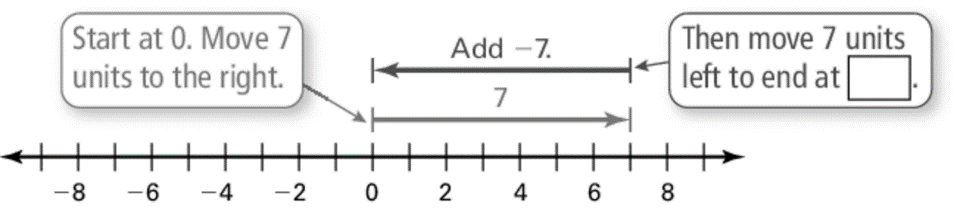 Inductive ReasoningWork with a partner. Use integer counters or a number line to complete the table.ExerciseType of SumSumSum: Positive, 
Negative, or Zero5. 6. 7. 8. 9. 10. 11. 12. 13. 14. 15. 